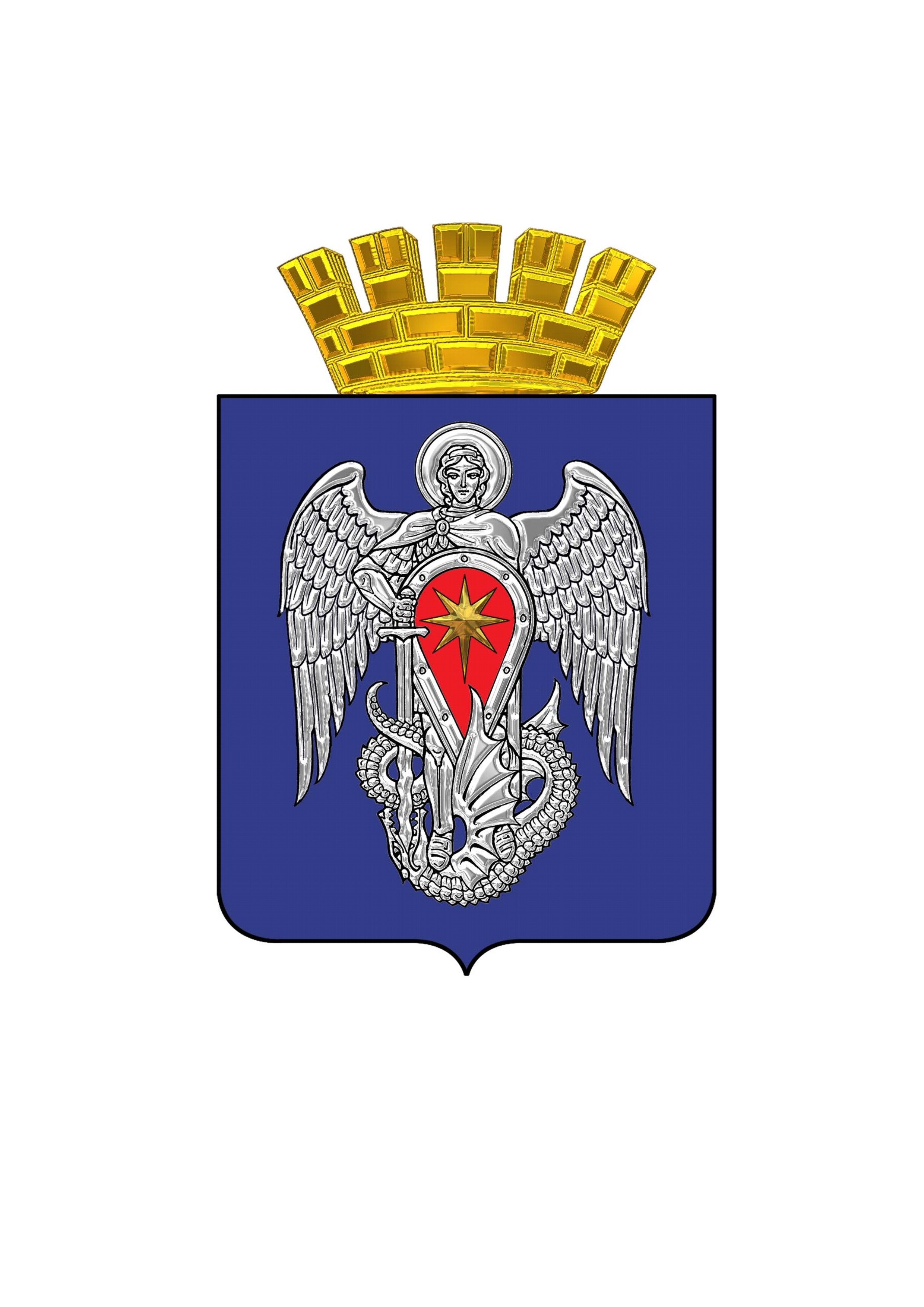 АДМИНИСТРАЦИЯ ГОРОДСКОГО ОКРУГАГОРОД МИХАЙЛОВКАВОЛГОГРАДСКОЙ ОБЛАСТИПОСТАНОВЛЕНИЕот   15 ноября 2017г.                                                              № 3018О конкурсном отборе  субъектов малого и среднего предпринимательства на получение субсидий субъектами малого и среднего предпринимательства(ред. от 22.10.2018г.,  от 01.11.2018г., от 09.09.2019г., от 12.09.2019г.,                       от 28.08.2020г., от 11.06.2021, от 09.07.2021, от 12.04.2022, от 22.09.2022, от 23.01.2023, от 18.04.2023, от 15.09.2023)       В соответствии со статьей 78 Бюджетного кодекса Российской Федерации, статьей 17 Федерального закона от 24 июля 2007 г. № 209-ФЗ «О развитии малого и среднего предпринимательства в Российской Федерации» и в целях реализации муниципальной программы в сфере развития и поддержки малого и среднего предпринимательства городского округа город Михайловка Волгоградской области, администрация городского округа город Михайловка Волгоградской области  п о с т а н о в л я е т:Утвердить прилагаемые:     -  Порядок подведения итогов конкурсного отбора субъектов малого и среднего предпринимательства на получение субсидий субъектами малого и среднего предпринимательства;    - Состав конкурсной комиссии по проведению конкурсного отбора субъектов малого и среднего предпринимательства на получение субсидий;       - Положение о конкурсной комиссии по проведению конкурсного отбора субъектов малого и среднего предпринимательства на получение субсидий.2. Настоящее постановление вступает в силу с момента подписания и подлежит официальному опубликованию.3. Контроль исполнения настоящего постановления возложить на заместителя главы городского округа по экономике и управлению имуществом Е.С. Гугняеву.Глава городского округа					                     С.А. ФоминУТВЕРЖДЕН постановлением администрациигородского округа город МихайловкаВолгоградской области                                                                       от   15 ноября 2017 г. №  3018Порядок подведения итогов конкурсного отбора субъектов малого и среднего предпринимательства на получение субсидии субъектами малого и среднего предпринимательства   1. Настоящий  Порядок подведения итогов конкурсного отбора субъектов малого и среднего предпринимательства на получение субсидии определяет правила рассмотрения заявок и прилагаемых к ним документов, а также проверки получателя субсидии и документов, подтверждающих соответствия получателя субсидии требованиям на предмет их соответствия установленным в объявлении о проведении конкурсного отбора требованиям, указанным в Порядке предоставления субсидии субъектам малого и среднего предпринимательства, осуществляющим выездное торговое обслуживание в малочисленных населенных пунктах городского округа город Михайловка Волгоградской области, в которых отсутствуют объекты розничной торговли от 14.09.2022 № 2475 (далее - Порядок предоставления субсидии в сфере выездного торгового обслуживания), и в Порядке предоставления субсидии субъектам малого и среднего предпринимательства, осуществляющим пассажирские перевозки граждан в удаленные населенные пункты городского округа город Михайловка Волгоградской области, утвержденного постановлением администрации городского округа  город Михайловка Волгоградской области от 11.06.2021 № 1709 (далее - Порядок предоставления субсидии в сфере пассажирских перевозок), и их оценки.     2. Комиссия по проведению конкурсного отбора по поддержке субъектов  предпринимательства (далее – конкурсная комиссия, конкурсный отбор) осуществляет подведение итогов конкурсного отбора субъектов  предпринимательства в целях оказания финансовой поддержки субъектам малого и среднего предпринимательства по мероприятиям муниципальной программы городского округа город Михайловка Волгоградской области, реализуемых на конкурсной основе.    3. Конкурсная комиссия в срок не более 2 рабочих дней со дня поступления заявок участников конкурсного отбора на право получения субсидии и прилагаемых к ним документов от отдела по развитию предпринимательства и потребительскому рынку администрации городского округа город Михайловка Волгоградской области (далее - отдел по развитию предпринимательства) рассматривает  их и по результатам рассмотрения:    1) определяет соответствие заявки и прилагаемых к ней документов, и участника конкурсного отбора требованиям и условиям, установленным Порядком предоставления субсидии в сфере выездного торгового обслуживания, Порядком предоставления субсидии в сфере пассажирских перевозок;      2) осуществляет оценку заявок, соответствующих требованиям и условиям предоставления субсидии;  3) определяет победителей конкурсного отбора, а также размеры предоставляемой им субсидии, принимает решения об отклонении заявки участника конкурсного отбора, об отказе в предоставлении субсидии участнику конкурсного отбора, о предоставлении субсидии участнику конкурсного отбора;  4) принятое решение оформляет протоколом, который подписывается председателем и секретарем конкурсной комиссии и направляет в Администрацию городского округа город Михайловка Волгоградской области.     4. Оценка заявок осуществляется с применением 100-балльной системы в соответствии со следующими критериями:  4.1. Для субъектов малого и среднего предпринимательства, осуществляющих выездное торговое обслуживание в малочисленных населенных пунктах:         1) Период осуществления предпринимательской деятельности:          от 5 лет и более – 15 баллов;          от 1 года до 5 лет – 10 баллов;         менее 1 года – 5 баллов;        2)  Количество обслуживаемых  населенных пунктов:         от 5 пунктов и более  - 30 баллов;         от 3 до 5 пунктов- 15 баллов;         от 1 до 3 пунктов -  10 баллов;    3) Количество наименований товарных групп ассортиментного перечня реализуемых товаров:        от 5 товарных групп и более  - 25 баллов;        от 3 до 5 товарных групп  - 10 баллов;        от 1 до 3 товарных групп  - 5 баллов;   4) Наличие соглашения о социально-экономическом сотрудничестве с администрацией городского округа город Михайловка Волгоградской области:         имеется - 30 баллов;         не имеется - 0 баллов.   4.2. Для субъектов малого и среднего предпринимательства, осуществляющих деятельность в сфере пассажирских перевозок граждан в удаленные населенные  пункты:  1) срок эксплуатации транспортных средств (дата выпуска завода изготовителя):          до 1 года  - 20 баллов;          от 1 до 5 лет - 15 баллов;          от 5 до 10 лет - 10 балов;          свыше 10 лет — 5 баллов;   2) оборудование транспортных средств системы спутниковой навигации ГЛОНАСС или ГЛОНАСС/GPS:    оборудовано - 20 баллов;    не оборудовано – 0 баллов;   3) опыт работы на рынке муниципальных маршрутов пассажирских перевозок:     свыше 5 лет - 20 баллов;     от 3 лет до 5 лет – 15 баллов;     от 1 года до 3 лет - 10 баллов;     до 1 года - 0 баллов;        4) количество обслуживаемых муниципальных маршрутов в удаленные населенные пункты:     более 5 маршрутов - 20 баллов;     от 3 до 5 маршрутов - 15 баллов;     от 1 до 3 маршрутов -  10 баллов;    5) Количество дорожно-транспортных происшествий, повлекших за собой человеческие жертвы или причинение вреда здоровью граждан и произошедших по вине юридического лица, индивидуального предпринимателя, в течение года, предшествующего дате проведения конкурса и в текущем году:       не имеется- 20 баллов;       от 1 и более -0 баллов.   5. Результаты оценки заявок заносятся в сводную оценочную ведомость  согласно количеству набранных баллов, форма которой утверждена в приложении к настоящему Порядку.     При равном количестве баллов меньший порядковый номер в оценочной ведомости присваивается субъекту предпринимательства, чья заявка имеет меньший порядковый номер в журнале регистрации заявок получения  субсидии.    6. Победителями конкурса признаются заявители, набравшие в сумме по всем критериям не менее 25 баллов.Приложение     к Порядку подведения итогов конкурсного отбора субъектов малого и среднего предпринимательствана получение субсидии субъектами малого исреднего предпринимательстваТаблица 1Сводная оценочная ведомость заявокна участие в конкурсном отборе для субъектов малого и среднего предпринимательства, осуществляющих выездное торговое обслуживание в малочисленных населенных пунктах, в которых отсутствуют объекты розничной торговлиЗаседание конкурсной комиссии по проведению конкурсного отбора субъектов малого и среднего предпринимательства на получение субсидии от  __ _______________ 20___ г. №_____Субсидирование расходов на приобретение горюче-смазочных материалов (наименование мероприятия субсидирования)Председатель комиссии             ____________              _______________________                                                         (подпись)                      (расшифровка подписи)Секретарь комиссии                   ____________              _______________________                                 (подпись)                        (расшифровка подписи)Таблица 2Сводная оценочная ведомость заявокна участие в конкурсном отборе для субъектов малого и среднего предпринимательства, осуществляющих деятельность в сфере пассажирских перевозок граждан в удаленные населенные  пунктыЗаседание конкурсной комиссии по проведению конкурсного отбора субъектов малого и среднего предпринимательства на получение субсидии от  __ _______________ 20___ г. №_____Субсидирование расходов на приобретение горюче-смазочных материалов (наименование мероприятия субсидирования)Председатель комиссии             ____________              _______________________                                                        (подпись)                      (расшифровка подписи)Секретарь комиссии                   ____________              _______________________                             (подпись)                   (расшифровка подписи)Управляющий делами-начальник отделапо информационно-аналитическойработе и связям с общественностью                                                                     Е.И. АболонинаУТВЕРЖДЕН постановлением администрациигородского округа город МихайловкаВолгоградской области                                                                       от   15 ноября 2017 г. №  3018Состав конкурсной комиссии по проведению конкурсного отбора субъектов малого и среднего предпринимательства на получение субсидийУправляющий делами-начальник отделапо информационно-аналитическойработе и связям с общественностью                                                      Е.И. АболонинаУТВЕРЖДЕН постановлением администрациигородского округа город МихайловкаВолгоградской области                                                                       от   15 ноября 2017 г. №  3018Положение о конкурсной комиссии по проведению конкурсного отбора субъектов малого и среднего предпринимательства на получение субсидии  1. Настоящее Положение о конкурсной комиссии по проведению конкурсного отбора субъектов малого и среднего предпринимательства на получение субсидии (далее - Положение) разработано в целях определения организации работы комиссии по проведению конкурсного отбора по субсидированию субъектов малого и среднего предпринимательства (далее – конкурсная комиссия).      2. Конкурсная комиссия является совещательным коллегиальным органом.     Состав конкурсной комиссии утверждается постановлением администрации  городского округа город Михайловка Волгоградской области (далее именуется - Администрация).   3. Конкурсная комиссия образована в целях реализации мероприятий по субсидированию малого и среднего предпринимательства в рамках муниципальной программы в сфере развития и поддержки малого и среднего предпринимательства на территории городского округа город Михайловка Волгоградской области.   4. Конкурсная комиссия в своей деятельности руководствуется федеральным законодательством, законодательством Волгоградской области и осуществляет полномочия и функции, установленные Порядком  предоставления субсидии субъектам малого и среднего предпринимательства, осуществляющим выездное торговое   обслуживание  в   малочисленных    населенных  пунктах   городского округа город Михайловка Волгоградской области, в которых отсутствуют объекты розничной торговли 14.09.2022 № 2475, Порядком предоставления субсидии субъектам малого и среднего предпринимательства, осуществляющим пассажирские перевозки граждан в удаленные населенные пункты городского округа город Михайловка Волгоградской области, утвержденного постановлением администрации городского округа город Михайловка Волгоградской области от 11.06.2021 № 1709, Порядком подведения итогов конкурсного отбора субъектов малого и среднего предпринимательства на получение субсидии субъектами малого и среднего предпринимательства, а также настоящим Положением.    5. Заседания конкурсной комиссии проводятся в срок не более 2 рабочих дней со дня поступления заявок и прилагаемых к ним документов от отдела по развитию предпринимательства.  Решения конкурсной комиссии принимаются простым большинством голосов присутствующих на заседании членов конкурсной комиссии, оформляются протоколом, который подписывается председателем и секретарем конкурсной комиссии. В случае равенства голосов решающим является голос председательствующего на заседании конкурсной комиссии.По инициативе председателя или членов конкурсной комиссии заседание может проводиться во внеочередном порядке.        6. Заседание конкурсной комиссии считается правомочным, если на нем присутствуют не менее половины списочного состава ее членов.7. Конкурсную комиссию возглавляет председатель, который имеет одного заместителя.В отсутствие председателя конкурсной комиссии его обязанности исполняет его заместитель.8. Председатель конкурсной комиссии:осуществляет общее руководство деятельностью конкурсной комиссии;назначает дату и время заседания комиссии;ведет заседания конкурсной комиссии;подписывает решения конкурсной комиссии, оформленные протоколом.9. Организацию заседаний конкурсной комиссии осуществляет секретарь, а в его отсутствие - один из членов конкурсной комиссии (специалист  отдела по развитию предпринимательства).Секретарь конкурсной комиссии:оповещает членов конкурсной комиссии о дате, времени и месте проведения очередного заседания;формирует повестку дня заседания конкурсной комиссии;обеспечивает подготовку и рассмотрение материалов к заседаниям конкурсной комиссии;оформляет протоколы заседаний конкурсной комиссии.10. Организационно-техническое сопровождение деятельности конкурсной комиссии осуществляет отдел по  развитию предпринимательства.Управляющий делами-начальник отделапо информационно-аналитическойработе и связям с общественностью                                            Е.И. Аболонина№п/пНаименование субъекта предпринимательстваКритерии оценки заявокОценка баллов по критериямСумма баллов по критериям12345Период осуществления предпринимательской деятельности:от 5 лет и более – 15 баллов;от 1 года до 5 лет – 10 баллов;менее 1 года – 5 баллов;Количество обслуживаемых  населенных пунктов:от 5 пунктов  и более  - 30 баллов;от 3 до 5 пунктов - 15 баллов;от 1 до 3 пунктов -  10 баллов;Количество наименований товарных групп ассортиментного перечня реализуемых товаров:от 5 товарных групп иболее  - 25 баллов;от 3 до 5 товарных групп  - 10 баллов;от 1 до 3 товарных групп  - 5 баллов;Наличие соглашения о социально-экономическом сотрудничестве с администрацией городского округа город Михайловка Волгоградской области.имеется - 30 баллов;не имеется - 0 баллов.ИТОГО:ИТОГО:ИТОГО:ИТОГО:ИТОГО:№п/пНаименование субъекта предпринимательстваКритерии оценки заявокОценка баллов по критериямСумма баллов по критериям12345Срок эксплуатации транспортного средства (дата  выпуска завода изготовителя).  до 1 года  - 20 баллов; от 1 до 5 лет - 15 баллов; от 5 до 10 лет - 10 балов;свыше 10 лет - 5 баллов;Оборудование транспортных средств системы спутниковой навигации ГЛОНАСС или ГЛОНАСС/GPS   оборудовано – 20 баллов;не оборудовано – 0 баллов;Опыт работы на рынке муниципальных маршрутов пассажирских перевозок:свыше 5 лет - 20 баллов;от 3 лет до 5 лет -15 баллов; от 1 года до 3 лет -10 баллов; до 1 года –0 баллов;    Количество обслуживаемых муниципальных маршрутов в удаленные населенные пункты:более 5 маршрутов - 20 баллов;от 3 до 5 маршрутов - 15 баллов;от 1 до 3 маршрутов -  10 баллов;Количество дорожно-транспортных происшествий, повлекших за собой человеческие жертвы или причинение вреда здоровью граждан и произошедших по вине юридического лица, индивидуального предпринимателя, в течение года, предшествующего дате проведения конкурса и в текущем году:не имеется- 20 баллов;от 1 и более -0баллов.ИТОГО:ИТОГО:ИТОГО:ИТОГО:ИТОГО:ГугняеваЕкатерина Сергеевна-заместитель главы городского округа по экономике и управлению имуществом, председатель комиссии;КалиничеваМарина Владимировна-начальник отдела по развитию предпринимательства и потребительскому рынку администрации городского округа город Михайловка Волгоградской области, заместитель председателя комиссии;КапустинаЕлена Владимировна-начальник финансового отдела администрации городского округа город Михайловка Волгоградской области;ФилатоваСветлана Анатольевна-начальник отдела по правовому и кадровому обеспечению администрации городского округа город Михайловка Волгоградской области;ЧернояровАлександр Николаевич-начальник отдела по сельскому хозяйству администрации городского округа город Михайловка Волгоградской области;                                    ЧеркинаЕлена Викторовна-директор муниципального казенного учреждения «Центр финансово-бухгалтерского обслуживания городского округа город Михайловка»;БыкадороваИрина Алексеевна-руководитель обособленного подразделения                    ООО «Агротрейд», депутат Михайловской городской Думы (по согласованию);ГудковВалерий Николаевич-генеральный директор ООО «Джокер», член Общественного совета по малому и среднему предпринимательству при администрации городского округа город Михайловка (по согласованию);КондратюкИрина Игоревна-консультант отдела по развитию предпринимательства и потребительскому рынку администрации городского округа город Михайловка Волгоградской области, секретарь комиссии.